קייטנת ארצות- אוגוסט 2015 ב"צהרון של מיכל" הקייטנה תערך בין ה- 2-25.8        כל יום נבקר בארץ אחרת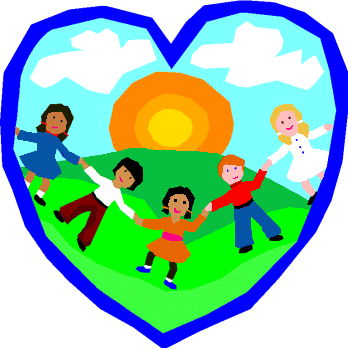 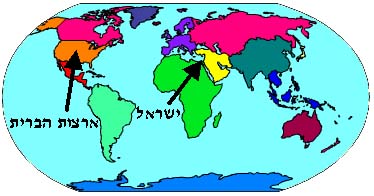 *אופציה עד השעה 16*אפשר להירשם לחלק מהתקופה    *כולל ביטוח    מבטיחה שיהיה כיף  אשמח לענות על שאלות מיכל : 052-5202084מחיר הוגן 